Themed day – FrancePlanning ideasLearn about context of France first – which continent is it in? Look at google maps, record anything you already know about France. Name the capital city and any other cities you can. What language do they speak? The Eiffel Tower –Use lego / scrap shed/ construction equipment to see who can build the tallest/quickest/most realistic version of the Eiffel Tower in teams. (Could be done outside) Artwork – Bayeux tapestryThe Bayeux Tapestry is an embroidered cloth nearly 70 metres long and 50 centimetres tall, which depicts the events leading up to the Norman conquest of England concerning William, Duke of Normandy, and Harold, Earl of Wessex, later King of England, and culminating in the Battle of HastingsFood – cheese and French bread tasting platter. Cay they bake their own croissants? Language – Can they learn “hello” “my name is…” and count to 10. “Bonjour” “Je M Appelle” Numbers -  https://www.youtube.com/watch?v=woqBQG7LG8sGroup activity to collage the French flag. This can then be used as a poster background to put photos / artwork on as an end result of the days learning (photo of this could be added to twitter) 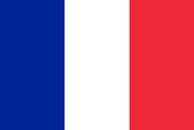 Plot the route of the latest Tour de France. Can you plan your own cycling competition?Play some traditional French games – link takes you to website which explains some to be played               https://www.fluentu.com/blog/french/traditional-french-games/